


Rachel and Joseph Corner Quotes 
for Sunday Bulletins  
September 8 – October 13, 2019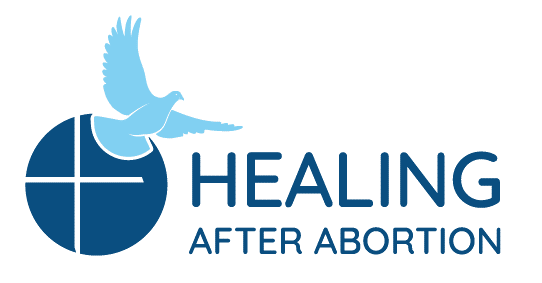 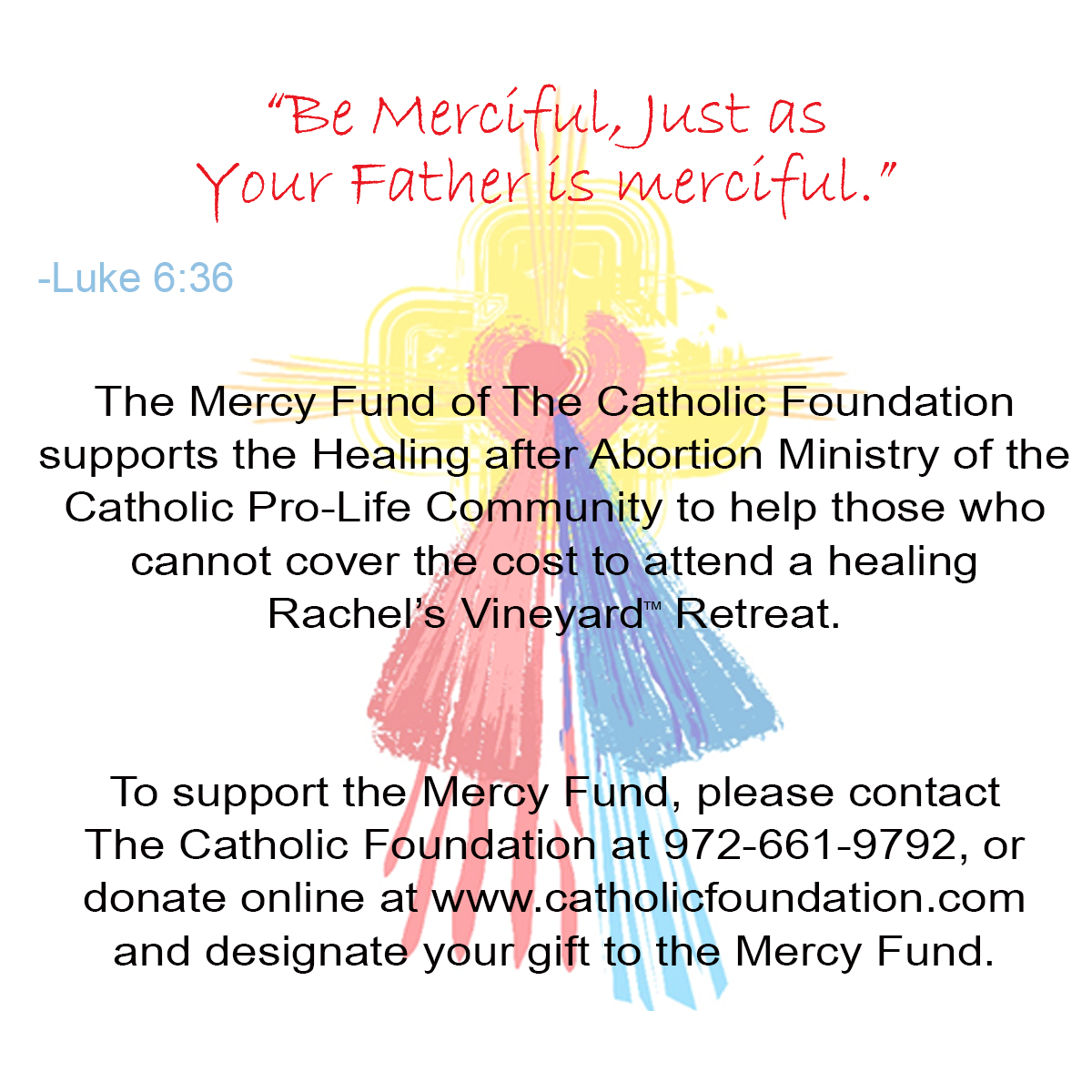 